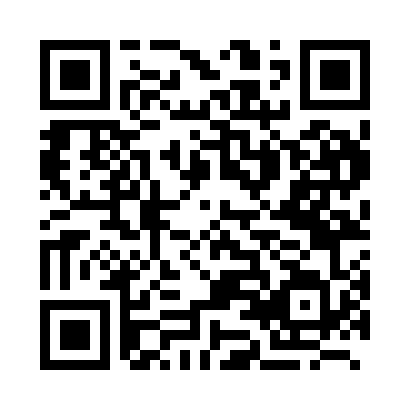 Prayer times for Sennagar, BangladeshMon 1 Apr 2024 - Tue 30 Apr 2024High Latitude Method: NonePrayer Calculation Method: University of Islamic SciencesAsar Calculation Method: ShafiPrayer times provided by https://www.salahtimes.comDateDayFajrSunriseDhuhrAsrMaghribIsha1Mon4:395:5612:083:376:217:382Tue4:385:5512:083:376:227:393Wed4:375:5412:083:366:227:394Thu4:365:5312:073:366:227:405Fri4:355:5212:073:366:237:406Sat4:335:5112:073:366:237:417Sun4:325:5012:073:366:247:428Mon4:315:4912:063:356:247:429Tue4:305:4812:063:356:257:4310Wed4:295:4712:063:356:257:4311Thu4:285:4612:063:356:267:4412Fri4:275:4512:053:356:267:4413Sat4:265:4412:053:346:267:4514Sun4:245:4312:053:346:277:4615Mon4:235:4212:053:346:277:4616Tue4:225:4112:043:346:287:4717Wed4:215:4012:043:336:287:4818Thu4:205:3912:043:336:297:4819Fri4:195:3912:043:336:297:4920Sat4:185:3812:033:336:307:4921Sun4:175:3712:033:326:307:5022Mon4:165:3612:033:326:317:5123Tue4:155:3512:033:326:317:5124Wed4:145:3412:033:326:327:5225Thu4:135:3312:033:316:327:5326Fri4:125:3312:023:316:337:5327Sat4:115:3212:023:316:337:5428Sun4:105:3112:023:316:337:5529Mon4:095:3012:023:306:347:5630Tue4:085:2912:023:306:347:56